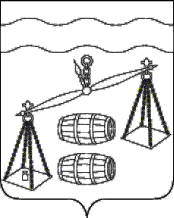 Администрация сельского поселения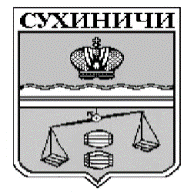 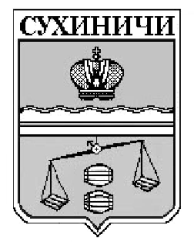 «Село Хотень»Калужская областьПОСТАНОВЛЕНИЕО присвоении адреса   В соответствии с п. 21 ч. 1 ст. 14 Федерального закона от 06.10.2003 №131-ФЗ (в редакции от 18.07.2017) «Об общих принципах организации местного самоуправления в Российской Федерации», Федерального закона от 28.12.2013 №443-ФЗ «О федеральной информационной адресной системе и о внесении изменений в Федеральный  закон "Об общих принципах организации местного самоуправления в Российской Федерации"  и Постановления Правительства РФ от 19.11.2014 №1221 «Об утверждении правил присвоения, изменения и аннулирования адресов», Уставом сельского поселения «Село Хотень», администрация сельского поселения «Село Хотень» ПОСТАНОВЛЯЕТ:1. Присвоить земельному участку с кадастровым номером 40:19:080202:396, площадью 200 кв. м. адрес: Российская Федерация, Калужская область, Сухиничский муниципальный район, сельское поселение «Село Хотень», с. Хотень, з/у 71.  2.  Настоящее постановление вступает в силу с даты его подписания.3. Контроль за исполнением данного постановления оставляю за собой.Глава администрации  СП «Село Хотень»                                                                           Д.А. Ефремовот 14.08.2023                                                      №29